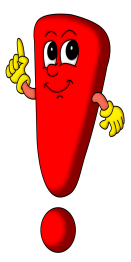 Работа вахтовым методом на севере – почти всегда стресс для любого мужчины. Изнурительные смены, короткий отдых, одни и те же лица вокруг. Новые коллеги — не всегда приятные люди, но и с этими суровыми мужчинами нужно находить общий язык и всячески избегать конфликтов.